Профилактика суицидовКо всем намекам на суицид следует относиться со всей серьезностью. Не может быть никаких сомнений в том, что крик о помощи нуждается в ответной реакции помогающего человека, обладающего уникальной возможностью вмешаться в кризис одиночества.Профилактика депрессий у подростков является важной для профилактики суицидов. В профилактике депрессий у подростков важную роль играют родители. Как только у подростка отмечается сниженное настроение, и другие признаки депрессивного состояния -  необходимо сразу же, немедленно, принять меры для того, чтобы помочь ребенку выйти из этого состояния.Во-первых, необходимо разговаривать с ребенком, задавать ему вопросы о его состоянии, вести беседы о будущем, строить планы. Эти беседы обязательно должны быть позитивными. Нужно «внушить» ребенку оптимистический настрой, вселить уверенность, показать, что он способен добиваться поставленных целей.  Не обвинять ребенка в «вечно недовольном виде» и «брюзгливости», лучше показать ему позитивные стороны  и ресурсы его личности. Не надо сравнивать его с другими ребятами – более успешными, бодрыми, добродушными. Эти сравнения усугубят и без того низкую самооценку подростка. Можно сравнить только подростка-сегодняшнего с подростком-вчерашним и настроить на позитивный образ подростка-завтрашнего.Во-вторых, заняться с ребенком новыми делами. Каждый день узнавать что-нибудь новое, делать то, что никогда раньше не делали. Внести разнообразие в обыденную жизнь. Записаться  в тренажерный зал или хотя бы завести привычку делать утреннюю гимнастику, прокладывать новые прогулочные маршруты, съездить в выходные  на увлекательную экскурсию, придумывать новые способы выполнения домашних обязанностей,  посетить кинотеатр, выставки, сделать в доме генеральную уборку. Можно завести домашнее животное – собаку, кошку, хомяка, попугаев или рыбок. Забота о беззащитном существе может мобилизовать ребенка и настроить его на позитивный лад. В-третьих, подростку необходимо соблюдать режим дня. Необходимо проследить за тем, чтобы он хорошо высыпался, нормально питался, достаточно времени находился на свежем воздухе, занимался подвижными видами спорта. Депрессия – психофизиологическое состояние. Необходимо поддерживать физическое состояние подростка в этот период. И в-четвертых, обратиться за консультацией к специалисту – психологу, психотерапевту. Эти слова ласкают душу ребенка…- Ты самый любимый!- Ты очень много можешь!- Спасибо!- Что бы мы без тебя делали!- Иди ко мне!- Садись с нами!- Расскажи мне, что с тобой?- Я помогу тебе…- Я радуюсь твоим успехам!- Чтобы ни случилось, твой дом – твоя крепость!- Как хорошо, что ты у нас есть!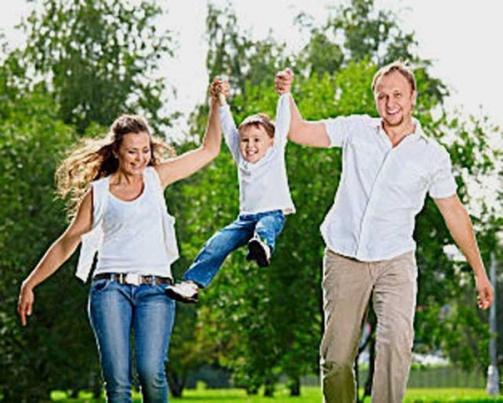 Родителям о подростковом суициде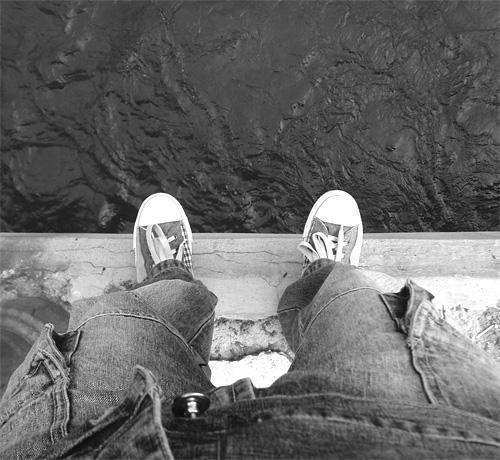 Суицид – это преднамеренное лишение себя жизни.Почему ребенок решается на самоубийство?- нуждается в любви и помощи,- чувствует себя никому ненужным,- не может сам разрешить сложную ситуацию,- накопилось множество нерешенных проблем,- боится наказания,- хочет отомстить обидчикам,- хочет получить кого-то или что-то.В группе риска – подростки, у которых:сложная семейная ситуация,проблемы в учебе,мало друзей,нет устойчивых интересов, хобби,перенесли тяжелую утрату,семейная история суицида,склонность к депрессиям.употребляющие алкоголь, наркотики,ссора с любимой девушкой или парнем,жертвы насилия,попавшие под влияние деструктивных религиозных сект или молодежных течений.Признаки эмоциональных нарушений, лежащих в основе суицидапотеря аппетита или импульсивное обжорство, бессонница или повышенная сонливость в течение, по крайней мере, последних дней,частые жалобы на соматические недомогания (на боли в животе, головные боли, постоянную усталость, частую сонливость),необычно пренебрежительное отношение к своему внешнему виду,постоянное чувство одиночества, бесполезности, вины или грусти, ощущение скуки при проведении времени в привычном окружении или выполнении работы, которая раньше приносила удовольствие, уход от контактов, изоляция от друзей и семьи, превращение в человека «одиночку», нарушение внимания со снижением качества выполняемой работы, погруженность в размышления о смерти,отсутствие планов на будущее,внезапные приступы гнева, зачастую возникающие из-за мелочей. Суицидальными подростками, в целом, часто руководят амбивалентные чувства. Они испытывают безнадежность, и в то же самое время надеются на спасение.Признаки готовящегося суицида:угрожает покончить с собой,отмечается резкая смена настроения,раздает любимые вещи,«приводит свои дела в порядок».становится агрессивным, бунтует, не желает никого слушать,живет на грани риска, не бережет себя,утратил самоуважение.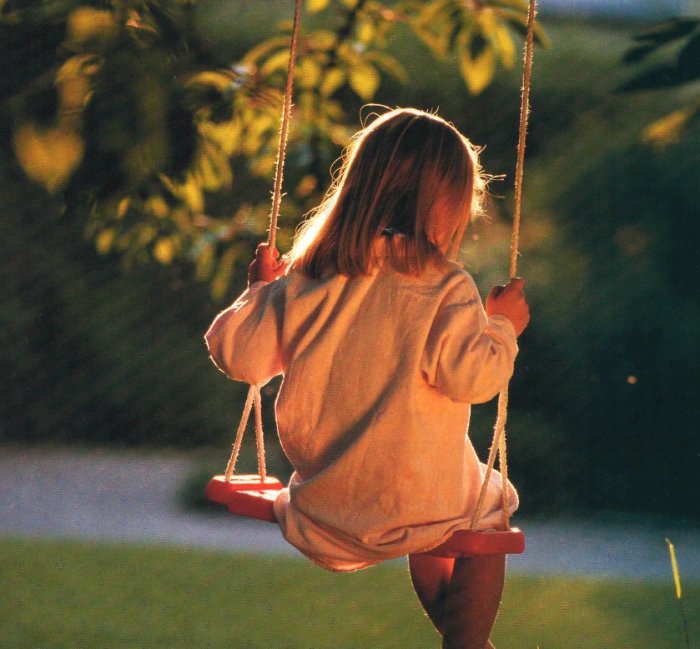 Что Вы можете сделать?-будьте внимательны к своему ребенку,- умейте показывать свою любовь к нему,- откровенно разговаривайте с ним,- умейте слушать ребенка,- не бойтесь прямо спросить о самоубийстве,- не оставляйте ребенка один на один с проблемой,- предлагайте конструктивные подходы к решению проблемы,- вселяйте надежду, что любая ситуация может разрешиться конструктивно,- привлеките к оказанию поддержки значимых для ребенка лиц,- обратитесь за помощью к специалистам.Чего нельзя делать?- не читайте нотации,- не игнорируйте человека, его желание получить внимание,- не говорите «Разве это проблема?», «Ты живешь лучше других» и т.д.,- не спорьте,- не предлагайте неоправданных утешений,- не смейтесь над подростком.Советы внимательным и любящим родителям:- показывайте ребенку, что вы его любите,- чаще обнимайте и целуйте,- поддерживайте в сложных ситуациях,- учите его способам разрешения жизненных ситуаций,- вселяйте  в него уверенность в себе,- помогите ребенку проявить свои переживания через игры, рисунки, лепку, увлечения.